XIII Conferência Municipal de Assistência Social da Cidade de Planura - MG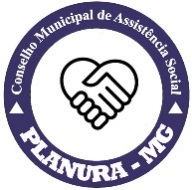 Tema: “Assistência Social: Direito do povo e dever do Estado, com financiamento público, para enfrentar as desigualdades e garantir proteção social”EIXO 1 – A proteção social não contributiva e o princípio da equidade como paradigma para a gestão dos direitos socioassistenciais no enfrentamento das desigualdades.Você população, conhece todos os serviços que são ofertados pela assistência social de Planura? Se não conhece como você acha que podemos fazer para chegar até você?Você já foi atendido pela equipe do CRAS ou da Secretaria de Desenvolvimento Social de Planura? Se sim, como foi o atendimento o que você acha que precisamos melhor para atendê-los cada vez melhor?você sabia que idosos acima de 65 anos e pessoa com deficiência tem direito a requerer no INSS um Benefício mensal no valor de 1 salário mínimo? você sabe o que é cadastro único e qual a importância de estar inscrito para acesso aos direitos sociais em nível federal e municipal?Os jovens da cidade de Planura esta em situação de risco, com tráfico, drogas? Se sim o que você acha que é necessário ter na assistência social para atendimentos a esses jovens?Você sabia que o Estado contribui com o Município de fora direta para o Fundo da Assistência social apenas R$ 2.500,00 (dois mil e quinhentos reais por mês )? Você acha que esse valor é suficiente para atender a toda população de Planura?Você sabia que te um Projeto de Lei para ser votado que irá diminuir o Benefício assistencial de 1 salário mínimo? Você acha que idosos e pessoas com deficiência que recebem esse beneficio conseguem manter os mínimos sociais se diminuir para menos de 1 salário mínimo? Planura-MG, 20 de  Julho de 2021.Ana Cristina Cayres Pereira Presidente do Conselho Municipal de Assistência Social de Planura/MG